ADMINISTRACIÓN EMPRESASUNIDAD V:UNIDAD IV: PROCESO INTEGRACION DE PERSONAL Que significa integración de personal. Sistema de selección: requisitos, habilidades, técnicas e instrumentos. Desarrollo del administrador. Rotación de puestos, entrenamiento y capacitacionesAdministrar el cambio.Conflicto organizacional.Organización que aprende. Actividad. Estimados, como no hemos podido tomar parciales ante toda esta situación particular que estamos viviendo la propuesta es la siguiente: Presentar cuadro sinóptico y/o mapa conceptual de todas las unidades. En la medida de las posibilidades que estén interrelacionadas. (siguiente página se explica la técnica) Estos lo pueden desarrollar en computadora o en forma manual, si es de esta última forma deberían escanear o sacar foto para poder enviármelo. Decirles que falta entregar material unidad 6 y 7. (enviare las próximas semanas).Las siguientes fechas son aproximadas para puedan ir enviando lo realizado. Viernes 29 de mayo. Unidad. 1 y 2Viernes 5 de junio. Unidad. 3 y 4Viernes 12 de junio. Unidad 5 y 6Viernes 19 de junio. Unidad 7Teniendo todo entregado, haríamos una charla individual online (plataforma zoom). Donde presentarían un tema o unidad y luego poder hacer algunas preguntas del resto de las unidades teniendo como base los cuadros que han elaborado. No más de 15 o 20 minutos. Así de esta manera promocionarían la materia.  Fecha charla Individual. 25 y 26 junio. (Estimada)SALUDOS.MARCIO QUARIN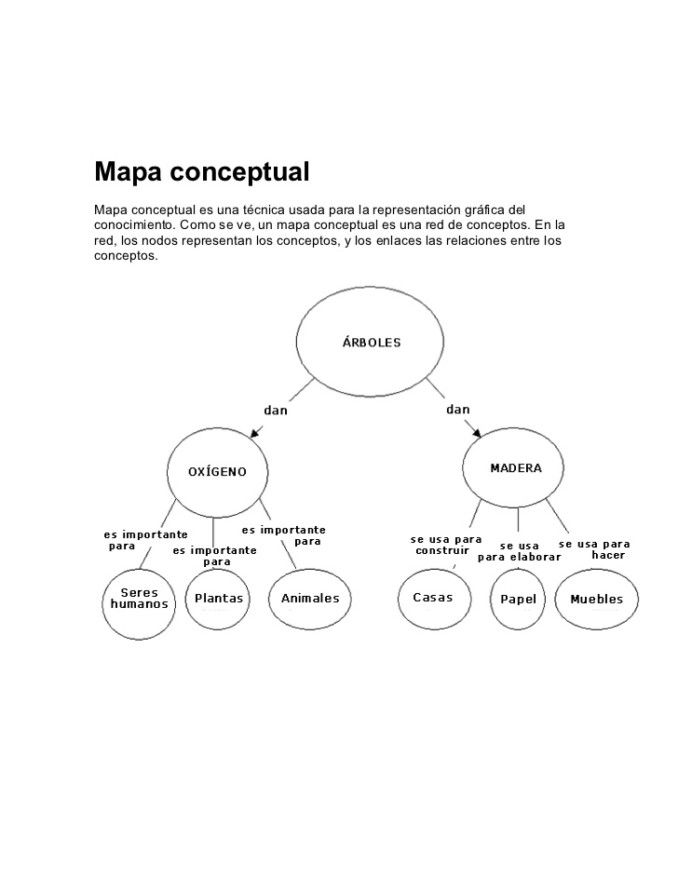 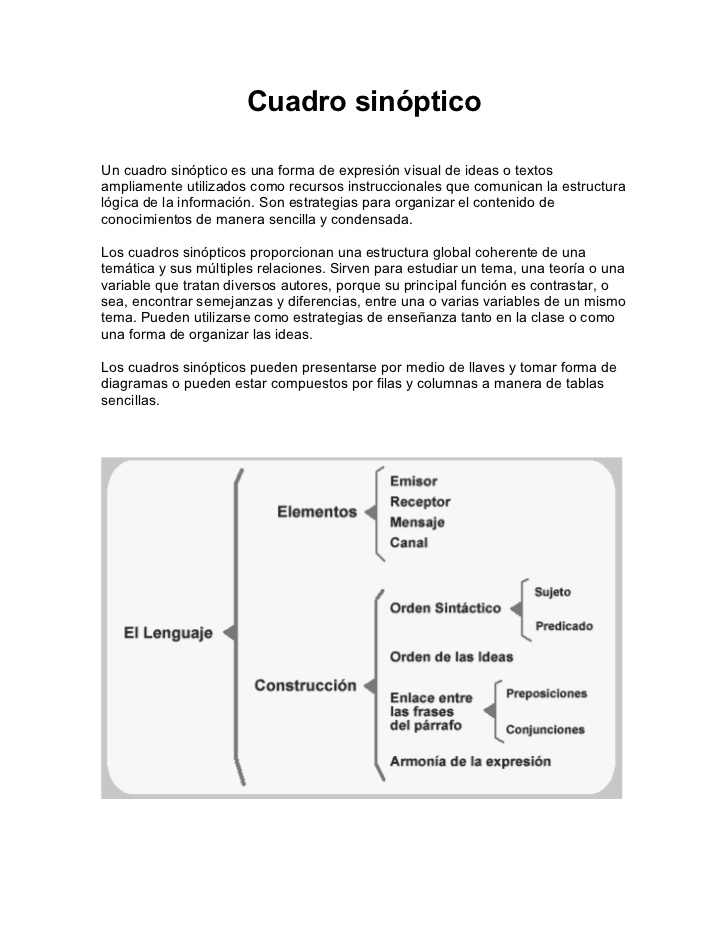 